Муниципальное дошкольное образовательное учреждение «Детский сад №7 с. Беловское Белгородского района Белгородской области»ПРОТОКОЛ заседания педагогического советаот 25.04.2019г.                                                                                           №05Всего членов педсовета: 12 чел.Присутствовало:  11  чел.1. Ефимцева Е.Н. –  вр.и.о. заведующего МДОУ2. Абрамова Т.С. – педагог-психолог3. Гребеньщикова Е.Т.- воспитатель4. Горборукова А.С. - воспитатель5. Денисенко Т.А. – музыкальный руководитель6.Дарий В.И. – воспитатель7.Жарких Т.Н – инструктор о физ. воспитанию8. Лукьянова С.С. - воспитатель9.Мешкова С.В. – воспитатель10. Польшикова Т.Е. – музыкальный руководитель 11.Шершнева О.И.- воспитатель Отсутствовало: 1 человек1.Кобякова Л.В. – воспитательТема «Ребенок на пороге школы»Повестка дня.1. О выполнении решения педагогического совета от 14.02.2019г. протокол    № 04.2. Итоги фронтальной проверки детей подготовительных групп №1 и №2. Старший воспитатель Ефимцева Е.Н.3. Итоги психологического мониторинга мотивационной готовности выпускников к обучению в школе. Педагог-психолог Абрамова Т.С.4. Анализ состояния речевого развития выпускников.5.Итоги анкетирования родителей «Организация питание в ДОУ», выступление старшего воспитателя Ефимцевой Е.Н.6.О профилактике детского дорожно-транспортного травматизма в ДОУ, доклад старшего воспитателя Ефимцевой Е.Н.7.О создании рабочей группы для подготовки ДОУ к участию в муниципальном этапе областного смотра-конкурса на лучшее благоустройство территории образовательных организаций в 2019 году.  ПО ПЕРВОМУ ВОПРОСУ повестки о выполнении решения педагогического совета от 14.02.2019г. протокол № 04. СЛУШАЛИ: Ефимцеву Елену Николаевну вр. и. о. заведующего, которая сообщила присутствующим о том, что все решения предыдущего педагогического совета были выполнены в срок.ПОСТАНОВИЛИ:  Решение педагогического совета от 14.02.2019г. протокол    № 04 считать выполненным.ПО ВТОРОМУ ВОПРОСУ «Итоги фронтальной проверки детей подготовительных групп №1 и №2», слушали старшего воспитателя ДОУ Ефимцеву Е.Н., которая ознакомила собравшихся с результатами фронтальной проверки, проведенной в период: с 15.04.2019 по 20.04.2019 г. (справка прилагается). Ефимцева Е.Н.  отметила, как положительные стороны работы педагогов, так и выявленные недостатки в процессе проверки. По итогам было отмечено:Работу воспитателей Лукьяновой С.С., Гребеньщиковой Е.Т. признать положительной.В группе созданы все условия для полноценного развития и воспитания детей. Педагогический процесс с точки зрения дидактики  организован  правильно.  Время пребывания детей в детском саду используется рационально.ВЫСТУПИЛА: Абрамова Т.С., она предложила продолжать работу по подготовке детей к школе.Голосовали:«за» – 11«против» – 0«воздержались» – 0. ПОСТАНОВИЛИ:  Продолжать работу по подготовке детей к школе.ПО ТРЕТЬЕМУ  ВОПРОСУ  «Итоги психологического мониторинга мотивационной готовности выпускников к обучению в школе», слушали  Абрамову Т.С. педагога-психолога ДОУ, сообщила, что психолого-педагогический мониторинг был проведен в подготовительной группе №1 и подготовительной группе №2. В подготовительной группе №1 (воспитатель Гребеньщикова Е.Т.) «готовность к началу регулярного обучения» имеют 71% детей; «условная готовность к началу регулярного обучения» наблюдается у 12% детей; «условную неготовность к началу регулярного обучения» имеют 0% детей; «неготовность к началу регулярного обучения» наблюдается у 18% детей. Уровень готовности воспитанников подготовительной группы №1 к школьному обучению по результатам психологической диагностики оценивается как средний.В подготовительной группе №2 (воспитатель Лукьянова С.С.) «готовность к началу регулярного обучения» имеют 74% детей; «условная готовность к началу регулярного обучения» наблюдается у 17% детей; «условную неготовность к началу регулярного обучения» имеют 4%; «неготовность к началу регулярного обучения» наблюдается у 4% детей. Уровень готовности воспитанников подготовительной группы №1 к школьному обучению по результатам психологической диагностики оценивается как средний.ПОСТАНОВИЛИ: Воспитателям и специалистам (педагогу-психологу, учителю-логопеду): внести коррективы в планирование и содержание занятий в подготовительной группе №1 и №2; использовать результаты исследования для выстраивания индивидуальных траекторий обучения и развития детей; особое внимание уделять детям с низким уровнем готовности к обучению.ПО ЧЕТВЕРТОМУ ВОПРОСУ «Анализ состояния речевого развития выпускников», слушали Мешкову Светлану Владимировну, учителя-логопеда МДОУ. Она выступила с сообщением на тему «Анализ речевого развития выпускников 2019г.». Сообщила, что уровень развития речи у детей подготовительных групп соответствует возрасту (Доклад прилагается)ПОСТАНОВИЛИ считать работу учителя-логопеда удовлетворительной. Мешковой С.В. подготовить консультацию для родителей по вопросу подготовки детей к школе.ПО ПЯТОМУ ВОПРОСУ «Организация питание в ДОУ», слушали Ефимцеву Е.Н., сообщила, что в анкетировании приняли участие 89 человек. 78 опрошенных удовлетворены системой организации питания в детском саду. 88 родителей (законных представителей) удовлетворены санитарным состоянием места, отведенного для приема пищи. На вопрос: «Какие блюда из меню детского сада нравятся Вашему ребенку?» отвечали, что котлеты, супы, пюре картофельное, каши, макароны, нравятся больше всего (итоги анкетирования прилагаются)ПОСТАНОВИЛИ Информацию по итогам анкетирования принять во внимание.ПО ШЕСТОМУ ВОПРОСУ «Профилактика детского дорожно-транспортного травматизма в ДОУ», слушали доклад старшего воспитателя Ефимцевой Е.Н., сообщила, что профилактика детского дорожно-транспортного травматизма на сегодняшний день является одним из направлений деятельности каждого  дошкольного учреждения. Об эффективности этой работы можно судить по созданной в детском саду развивающей среде в рамках данной тематики. Особое значение при этом имеет оформление информационных уголков.  Разработка различных методических материалов для дошкольных образовательных учреждений, в т. ч. по пропаганде безопасности дорожного движения, является одной из форм работы по профилактике детского дорожно-транспортного травматизма.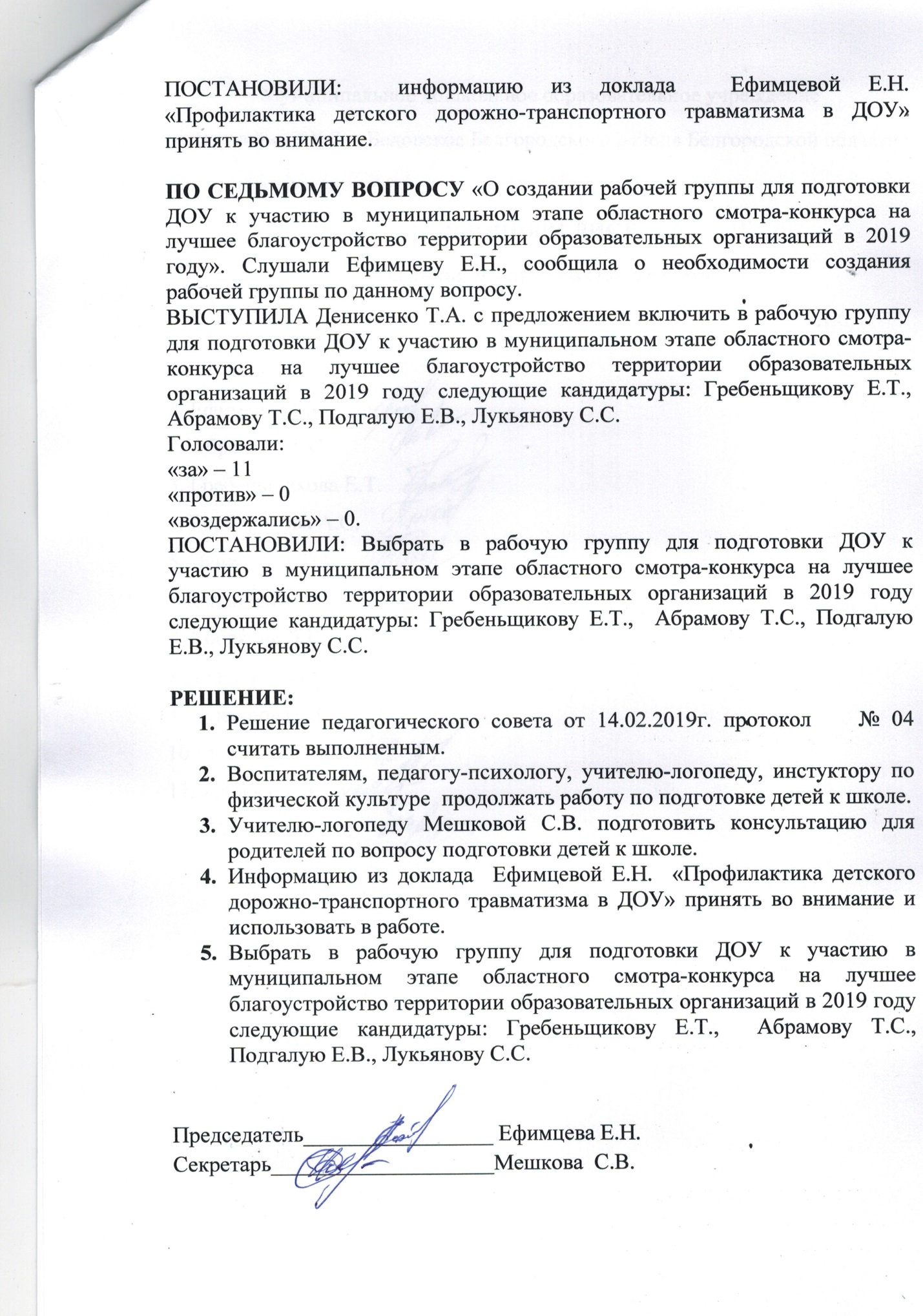 